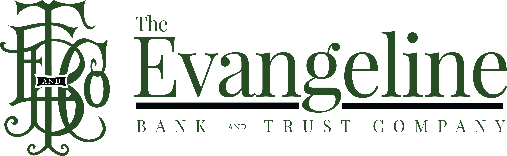 Corporate Office497 West Main Street | P.O. Box 346Ville Platte, LA  70586337-363-5541For Immediate ReleaseContact Theresa Guillot | 318-443-3700tguillot@therealbank.comJune 26, 2020Press ReleaseThe Evangeline Bank and Trust Company, an independent banking company in Louisiana, recently opened a new branch in Opelousas, Louisiana. In addition to the corporate office located in Ville Platte, Louisiana, The Evangeline Bank and Trust Company has locations in Alexandria, Pineville, Crowley, and Lake Charles. The Evangeline Bank and Trust Company can now service customers in the Opelousas market. This is the second Evangeline Bank and Trust Company location in the southwest market area, and we plan to announce an additional market in the very near future.  You can find our new Opelousas branch located at 930 South Union Street, Opelousas, LA 70570.The Evangeline Bank and Trust Company President and CEO, Randel Chapman, is pleased to announce the opening of our Opelousas branch. “We wish to offer personal and courteous banking expertise to all individuals and companies in these communities and hope to have a long lasting and meaningful relationship with all our customers.”Mr. Boyd Boudreaux – Southwest Louisiana Regional President“I’m excited to bring The Evangeline Bank’s concept of community banking to the greater St. Landry parish area. We have assembled a strong team of local community bankers, led by manager Candace Papillion, and loan executives Kevin Shipp and Elby Derouen, who we believe will have a positive economic impact on this area.”Boyd Boudreaux, the Southwest Louisiana Regional President, and Candace Papillion, the Opelousas Branch Manager, will be the point of contact for the Opelousas branch. Mr. Boudreaux can be reached at bboudreaux@therealbank.com,  and Ms. Papillion can be reached at cpapillion@therealbank.comThe Evangeline Bank and Trust CompanyMember FDIC | Equal Housing Lender